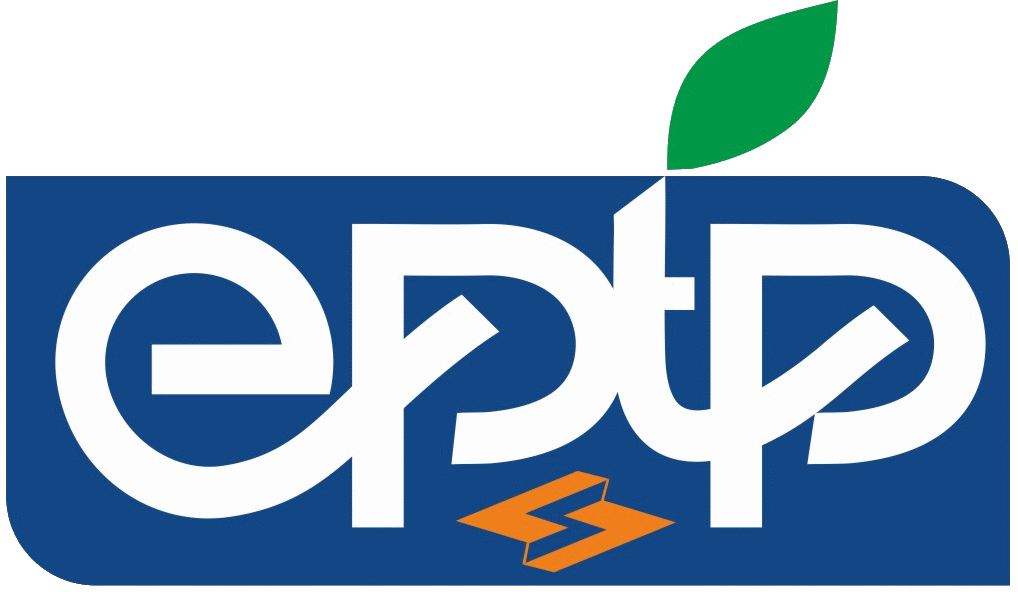 چنانچه مسئله یا مشکلی در صنعت برق به وجود آمده یا توسط شرکت شناسایی شده است و شرکت توانسته آن مشکل را مرتفع نماید، در جدول زیر آورده شود:مثال:    مسئله: خرابی کارت های ابزار دقیق نیروگاه دماوند          راه حل: ساخت کارت ابزار دقیق برای نیروگاه دماوندردیفمسئلهراه‌حل12345